Très chers Amis, Carissimi AmiciCette année nous vous proposons de tous nous retrouver autour d’un repas italien au restaurantOZZI Pizzeria – 40 avenue Wilson – BLOISTéléphone : 02 54 79 39 17Venez nombreux, en famille ou avec vos amis 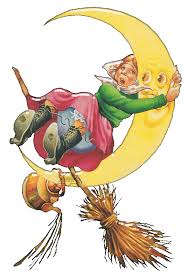 MENUUne flûte de Prosecco ou un cocktail sans alcool, avec leurs amuse-boucheUn verre de Bardolino ou eau pétillante, eau plateEn plats, à choisir sur place :-Ravioles farcies aux cèpes, châtaignes et crémeux de butternut maison-Pizza destructurée : mozzarella/jambon cru (morceaux de pâte à pizza      frits, sauce tomate, billes de mozzarella, roquette, jambon cru)Pana cotta maison au coulis de fruit rougeCafé ou théUN REPAS ITALIEN VOUS ATTEND LE SAMEDI 30 Avril à 12h30